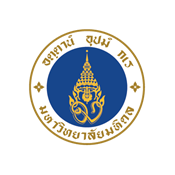 รายงานความก้าวหน้าและแจ้งปิดโครงการดำเนินการต่อสัตว์เพื่องานทางวิทยาศาสตร์(Progress and Annual Report)  รายงานความก้าวหน้าผลการดำเนินการ ต.ค.	       - มี.ค.	      _ เม.ย.	       - ก.ย.	      _  รายงานความก้าวหน้าผลการดำเนินการประจำปี เพื่อขอต่ออายุหนังสือรับรองโครงการ  รายงานสรุปผลการดำเนินการโครงการประจำปีและแจ้งปิดโครงการ1. ชื่อโครงการที่ดำเนินการต่อสัตว์ฯ ที่ได้รับอนุมัติ   1.1 ชื่อภาษาไทย ..................................................................................................................................................................................   1.2 ชื่อภาษาอังกฤษ .............................................................................................................................................................................2. เลขที่โครงการที่ดำเนินการต่อสัตว์ฯ ที่ได้รับอนุมัติ ..............................................................................................................................   2.1 ได้รับอนุญาตดำเนินการต่อสัตว์ฯ เมื่อวันที่ ................. เดือน.................................. พ.ศ. .........................                                                สิ้นสุดวันที่ ................. เดือน.................................. พ.ศ. .........................      2.2 โครงการประเภท      วิจัย    ทดสอบ    ผลิตชีววัตถุ    สอน    ผลิตสัตว์    อื่นๆ ..................................     2.3 สถานที่ดำเนินการ     ใช้สถานที่ดำเนินการภายใต้การกำกับดูแลของ คกส. ส่วนงาน .....................................................                                     ใช้สถานที่ดำเนินการอื่น ไม่มีเลขที่จดแจ้ง (ระบุสถานที่) ..................................................................    .............................................................................................................................................................................................................     2.4 กรณีเป็นโครงการตามมาตรา 31 แห่งพระราชบัญญัติสัตว์เพื่องานทางวิทยาศาตร์ พ.ศ. 2558 (โปรดแนบโครงการ)                        การพัฒนาสายพันธุ์              การสืบสายพันธุ์                  การเพาะขยายพันธุ์                        การศึกษาเซลล์ต้นกำเนิด       การดัดแปลงพันธุกรรมสัตว์     การโคลนนิ่งสัตว์3. ชื่อหัวหน้าโครงการที่ดำเนินการต่อสัตว์ฯ (โปรดระบุตำแหน่งทางวิชาการ) ........................................................................................    สังกัดภาควิชา ........................................................................................... ส่วนงาน ..........................................................................    มหาวิทยาลัย ............................................................................................. โทรศัพท์ ..........................................................................    โทรศัพท์มือถือ .......................................................................................... E-mail …………………………………………………………………..4. สามารถดำเนินการได้      ตามแผน       ไม่ตามแผน ที่แจ้งไว้ในโครงการ 5. ในระหว่างดำเนินการโครงการ     5.1 มีการปรับเปลี่ยนโครงการ (Protocol amendment) หรือไม่  ไม่มี            มี   จำนวน .................... ครั้ง	  แจ้งคณะกรรมการกำกับดูแลการดำเนินการต่อสัตว์ เมื่อวันที่ ......... เดือน ......................... พ.ศ. ....................  ไม่ได้แจ้ง    5.2 มีการดำเนินการวิจัยที่เบี่ยงเบนไปจากโครงการที่เสนอ (Protocol deviation) หรือไม่  ไม่มี            มี   จำนวน .................... ครั้ง	  แจ้งคณะกรรมการกำกับดูแลการดำเนินการต่อสัตว์ เมื่อวันที่ ......... เดือน ......................... พ.ศ. ....................  ไม่ได้แจ้ง6. ท่านมีแผนการนำเสนอผลการวิจัยอย่างไร  ตีพิมพ์วารสารภายในประเทศ โปรดระบุ ..........................................................................................................................            ตีพิมพ์วารสารต่างประเทศ โปรดระบุ ...............................................................................................................................            นำเสนอด้วยวาจาในการประชุม โปรดระบุ .......................................................................................................................  นำเสนอแบบโปสเตอร์ในการประชุม โปรดระบุ ................................................................................................................  อื่น ๆ โปรดระบุ ................................................................................................................................................................  ไม่มีแผนการจะนำเสนอ7. ขั้นตอนการเผยแพร่ผลงานวิจัย ในขณะนี้  อยู่ระหว่างการเรียบเรียง/เขียน (In preparation)	       ยื่นเอกสารแล้ว อยู่ระหว่างการพิจารณา (Submitted)  ได้รับการตอบรับแล้ว อยู่ระหว่างการจัดพิมพ์ (Accepted, In press)	  ได้รับการจัดพิมพ์แล้ว (Published)                               อื่น ๆ (Other) ………………………………………....……………… 8. สรุปการดำเนินการต่อสัตว์ฯ    หมายเหตุ   ประเภทสัตว์  หมายถึง  สัตว์ทดลอง สัตว์เลี้ยง หรือสัตว์จากธรรมชาติ,       ชนิดสัตว์ หมายถึง  ชื่อสามัญ หรือชื่อเรียกทางวิทยาศาสตร์                   ชื่อสายพันธุ์   ตัวอย่าง  wistar, Balb/c8.1 สัตว์ป่วยระหว่างดำเนินการ      มี          ไม่มี8.2 จำนวนสัตว์ตายระหว่างดำเนินการ      มี          ไม่มี8.3 ข้อมูลเกี่ยวกับเหตุการณ์หรืออาการไม่พึงประสงค์ (Adverse event) ที่เกิดกับสัตว์เพื่องานทางวิทยาศาสตร์       ไม่มี          มี (โปรดระบุ)   - จำนวนอาการไม่พึงประสงค์ ที่พบ..................ครั้ง                                                  - กรุณาระบุอาการ ...............................................................................................................................................................................                                                    ............................................................................................................................................................................................................8.4 การผลิตสัตว์เพื่อใช้เองในหน่วยงาน     มีการผลิต     ไม่มีการผลิต8.5 การผลิตสัตว์เพื่อบริการ     มีการผลิต     ไม่มีการผลิตประเภทสัตว์............................................ ชนิดสัตว์.......................................................สายพันธุ์..........................................................9. คาดว่าจะสิ้นสุดการดำเนินการต่อสัตว์ วันที่ ......... เดือน ......................... พ.ศ. .................... 10. กรณีแจ้งปิดโครงการฯ                  วันที่ ......... เดือน ......................... พ.ศ. ....................11. ปัญหาและอุปสรรคในการดำเนินการ (ถ้ามี)    .............................................................................................................................................................................................................    .............................................................................................................................................................................................................    .............................................................................................................................................................................................................ลงชื่อ.................................................................(.............................................................)หัวหน้าโครงการขอดำเนินการต่อสัตว์ฯวันที่ ............../ ................../ .............หมายเหตุ หากท่านมีข้อมูลมากกว่าบริเวณที่เว้นไว้ให้ตอบ ท่านสามารถพิมพ์เนื้อหาเพิ่มเติมแนบส่งมาพร้อมแบบฟอร์มนี้ได้ลำดับที่ประเภทสัตว์ชนิดสัตว์ชื่อสายพันธุ์ (ถ้ามี)แหล่งที่มาจำนวนที่ขอ (ตัว)จำนวนที่ขอ (ตัว)จำนวนที่ใช้จริง (ตัว)จำนวนที่ใช้จริง (ตัว)ระบบการเลี้ยงระยะเวลาการใช้สัตว์ลำดับที่ประเภทสัตว์ชนิดสัตว์ชื่อสายพันธุ์ (ถ้ามี)แหล่งที่มาเพศผู้เพศเมียเพศผู้เพศเมีย123ลำดับที่ชนิดสัตว์สายพันธุ์สัตว์จำนวนตัวจำนวนตัวหมายเหตุลำดับที่ชนิดสัตว์สายพันธุ์สัตว์เพศผู้เพศเมีย12ลำดับที่ชนิดสัตว์สายพันธุ์สัตว์จำนวนตัวจำนวนตัวหมายเหตุลำดับที่ชนิดสัตว์สายพันธุ์สัตว์เพศผู้เพศเมีย12ชนิดสายพันธุ์แหล่งที่มาสืบสายพันธุ์เป็นรุ่นที่จำนวนพ่อพันธุ์จำนวนแม่พันธุ์วิธีการสืบสายพันธุ์วิธีการเพาะขยายพันธุ์วิธีการทดสอบพันธุกรรมอัตราการผลิต (จำนวนตัว/ช่วงเวลา)จำนวนสัตว์ที่ผลิตจริงจำนวนสัตว์ที่ใช้จริงคุณสมบัติสายพันธุ์จำนวนพ่อพันธุ์จำนวนแม่พันธุ์แหล่งที่มาสืบสายพันธุ์เป็นรุ่นที่วิธีการสืบพันธุ์วิธีการเพาะขยายพันธุ์วิธีการทดสอบพันธุกรรมอัตราการผลิตบริการ (จำนวนตัว/ช่วงเวลา)จำนวนสัตว์ที่ผลิตจริงจำนวนสัตว์ที่บริการกำหนดวันเริ่มบริการหน่วยงานที่ให้บริการ (ในประเทศ/ต่างประเทศ)